9/10/2013Consiglio Nazionale dell’Ordine dei Giornalisti e Federazione Nazionale della Stampa a fianco a #gNE8 Sono arrivate quasi contemporaneamente, ieri, le conferme del Consiglio Nazionale dell’Ordine dei Giornalisti e della Federazione Nazionale della Stampa Italiana (FNSI): anche quest’anno le massime istituzioni della professione sono al fianco di Giornalisti Nell’Erba, con patrocinio, contributo e partnership.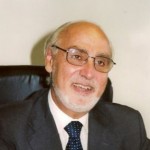 Enzo Iacopino, presidente Consiglio Nazionale Ordine dei Giornalisti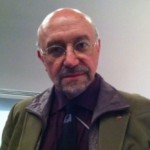 Giovanni Rossi, presidente FNSIIl presidente dell’Ordine Enzo Iacopino e il presidente della FNSI Giovanni Rossi  fanno gli auguri al progetto e saranno con noi per rispondere alle domande dei giovanissimi giornalisti Nell’erba.